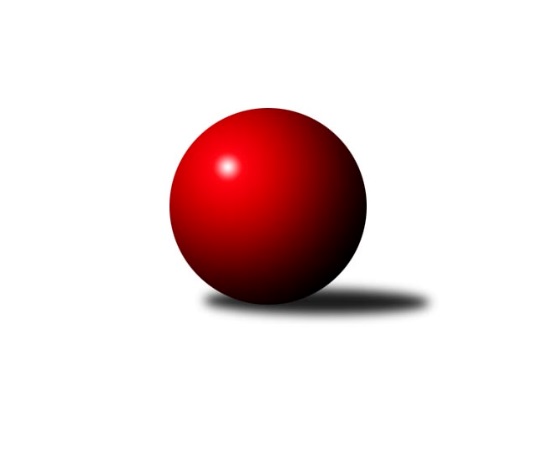 Č.2Ročník 2023/2024	30.5.2024 Jihomoravský KP dorostu 2023/2024Statistika 2. kolaTabulka družstev:		družstvo	záp	výh	rem	proh	skore	sety	průměr	body	plné	dorážka	chyby	1.	KK Slovan Rosice	2	2	0	0	7.0 : 1.0 	(10.0 : 2.0)	1307	4	925	383	28.5	2.	SK Baník Ratíškovice A	2	2	0	0	7.0 : 1.0 	(10.0 : 2.0)	1148	4	839	309	43.5	3.	SKK Dubňany	2	1	1	0	5.0 : 3.0 	(8.0 : 4.0)	1173	3	859	315	35.5	4.	KK Moravská Slávia Brno	1	1	0	0	4.0 : 0.0 	(6.0 : 0.0)	1198	2	860	338	46	5.	SK Podlužan Prušánky	2	1	0	1	5.0 : 3.0 	(7.0 : 5.0)	1252	2	877	375	35	6.	KK Vyškov	2	1	0	1	3.0 : 5.0 	(5.0 : 7.0)	1174	2	833	342	32	7.	SK Baník Ratíškovice B	2	0	1	1	3.0 : 5.0 	(4.0 : 8.0)	1119	1	812	307	38.5	8.	TJ Lokomotiva Valtice 	2	0	1	1	2.0 : 6.0 	(4.0 : 8.0)	1069	1	786	283	55	9.	TJ Sokol Mistřín	2	0	1	1	2.0 : 6.0 	(3.0 : 9.0)	1075	1	758	317	50.5	10.	TJ Sokol Husovice	1	0	0	1	0.0 : 4.0 	(0.0 : 6.0)	1096	0	793	303	57	11.	TJ Sokol Vracov B	2	0	0	2	2.0 : 6.0 	(3.0 : 9.0)	1047	0	747	300	52Tabulka doma:		družstvo	záp	výh	rem	proh	skore	sety	průměr	body	maximum	minimum	1.	KK Slovan Rosice	1	1	0	0	4.0 : 0.0 	(6.0 : 0.0)	1295	2	1295	1295	2.	KK Moravská Slávia Brno	1	1	0	0	4.0 : 0.0 	(6.0 : 0.0)	1198	2	1198	1198	3.	SK Baník Ratíškovice A	1	1	0	0	4.0 : 0.0 	(6.0 : 0.0)	1130	2	1130	1130	4.	SKK Dubňany	1	1	0	0	3.0 : 1.0 	(5.0 : 1.0)	1179	2	1179	1179	5.	TJ Lokomotiva Valtice 	1	0	1	0	2.0 : 2.0 	(4.0 : 2.0)	1162	1	1162	1162	6.	TJ Sokol Mistřín	1	0	1	0	2.0 : 2.0 	(3.0 : 3.0)	1110	1	1110	1110	7.	TJ Sokol Husovice	0	0	0	0	0.0 : 0.0 	(0.0 : 0.0)	0	0	0	0	8.	SK Podlužan Prušánky	1	0	0	1	1.0 : 3.0 	(2.0 : 4.0)	1256	0	1256	1256	9.	SK Baník Ratíškovice B	1	0	0	1	1.0 : 3.0 	(2.0 : 4.0)	1122	0	1122	1122	10.	TJ Sokol Vracov B	1	0	0	1	1.0 : 3.0 	(2.0 : 4.0)	1003	0	1003	1003	11.	KK Vyškov	1	0	0	1	0.0 : 4.0 	(1.0 : 5.0)	1172	0	1172	1172Tabulka venku:		družstvo	záp	výh	rem	proh	skore	sety	průměr	body	maximum	minimum	1.	SK Podlužan Prušánky	1	1	0	0	4.0 : 0.0 	(5.0 : 1.0)	1247	2	1247	1247	2.	KK Slovan Rosice	1	1	0	0	3.0 : 1.0 	(4.0 : 2.0)	1319	2	1319	1319	3.	KK Vyškov	1	1	0	0	3.0 : 1.0 	(4.0 : 2.0)	1176	2	1176	1176	4.	SK Baník Ratíškovice A	1	1	0	0	3.0 : 1.0 	(4.0 : 2.0)	1165	2	1165	1165	5.	SKK Dubňany	1	0	1	0	2.0 : 2.0 	(3.0 : 3.0)	1167	1	1167	1167	6.	SK Baník Ratíškovice B	1	0	1	0	2.0 : 2.0 	(2.0 : 4.0)	1115	1	1115	1115	7.	KK Moravská Slávia Brno	0	0	0	0	0.0 : 0.0 	(0.0 : 0.0)	0	0	0	0	8.	TJ Sokol Vracov B	1	0	0	1	1.0 : 3.0 	(1.0 : 5.0)	1090	0	1090	1090	9.	TJ Sokol Husovice	1	0	0	1	0.0 : 4.0 	(0.0 : 6.0)	1096	0	1096	1096	10.	TJ Sokol Mistřín	1	0	0	1	0.0 : 4.0 	(0.0 : 6.0)	1039	0	1039	1039	11.	TJ Lokomotiva Valtice 	1	0	0	1	0.0 : 4.0 	(0.0 : 6.0)	976	0	976	976Tabulka podzimní části:		družstvo	záp	výh	rem	proh	skore	sety	průměr	body	doma	venku	1.	KK Slovan Rosice	2	2	0	0	7.0 : 1.0 	(10.0 : 2.0)	1307	4 	1 	0 	0 	1 	0 	0	2.	SK Baník Ratíškovice A	2	2	0	0	7.0 : 1.0 	(10.0 : 2.0)	1148	4 	1 	0 	0 	1 	0 	0	3.	SKK Dubňany	2	1	1	0	5.0 : 3.0 	(8.0 : 4.0)	1173	3 	1 	0 	0 	0 	1 	0	4.	KK Moravská Slávia Brno	1	1	0	0	4.0 : 0.0 	(6.0 : 0.0)	1198	2 	1 	0 	0 	0 	0 	0	5.	SK Podlužan Prušánky	2	1	0	1	5.0 : 3.0 	(7.0 : 5.0)	1252	2 	0 	0 	1 	1 	0 	0	6.	KK Vyškov	2	1	0	1	3.0 : 5.0 	(5.0 : 7.0)	1174	2 	0 	0 	1 	1 	0 	0	7.	SK Baník Ratíškovice B	2	0	1	1	3.0 : 5.0 	(4.0 : 8.0)	1119	1 	0 	0 	1 	0 	1 	0	8.	TJ Lokomotiva Valtice 	2	0	1	1	2.0 : 6.0 	(4.0 : 8.0)	1069	1 	0 	1 	0 	0 	0 	1	9.	TJ Sokol Mistřín	2	0	1	1	2.0 : 6.0 	(3.0 : 9.0)	1075	1 	0 	1 	0 	0 	0 	1	10.	TJ Sokol Husovice	1	0	0	1	0.0 : 4.0 	(0.0 : 6.0)	1096	0 	0 	0 	0 	0 	0 	1	11.	TJ Sokol Vracov B	2	0	0	2	2.0 : 6.0 	(3.0 : 9.0)	1047	0 	0 	0 	1 	0 	0 	1Tabulka jarní části:		družstvo	záp	výh	rem	proh	skore	sety	průměr	body	doma	venku	1.	TJ Sokol Mistřín	0	0	0	0	0.0 : 0.0 	(0.0 : 0.0)	0	0 	0 	0 	0 	0 	0 	0 	2.	SKK Dubňany	0	0	0	0	0.0 : 0.0 	(0.0 : 0.0)	0	0 	0 	0 	0 	0 	0 	0 	3.	TJ Lokomotiva Valtice 	0	0	0	0	0.0 : 0.0 	(0.0 : 0.0)	0	0 	0 	0 	0 	0 	0 	0 	4.	KK Moravská Slávia Brno	0	0	0	0	0.0 : 0.0 	(0.0 : 0.0)	0	0 	0 	0 	0 	0 	0 	0 	5.	SK Podlužan Prušánky	0	0	0	0	0.0 : 0.0 	(0.0 : 0.0)	0	0 	0 	0 	0 	0 	0 	0 	6.	KK Slovan Rosice	0	0	0	0	0.0 : 0.0 	(0.0 : 0.0)	0	0 	0 	0 	0 	0 	0 	0 	7.	TJ Sokol Vracov B	0	0	0	0	0.0 : 0.0 	(0.0 : 0.0)	0	0 	0 	0 	0 	0 	0 	0 	8.	SK Baník Ratíškovice A	0	0	0	0	0.0 : 0.0 	(0.0 : 0.0)	0	0 	0 	0 	0 	0 	0 	0 	9.	KK Vyškov	0	0	0	0	0.0 : 0.0 	(0.0 : 0.0)	0	0 	0 	0 	0 	0 	0 	0 	10.	TJ Sokol Husovice	0	0	0	0	0.0 : 0.0 	(0.0 : 0.0)	0	0 	0 	0 	0 	0 	0 	0 	11.	SK Baník Ratíškovice B	0	0	0	0	0.0 : 0.0 	(0.0 : 0.0)	0	0 	0 	0 	0 	0 	0 	0 Zisk bodů pro družstvo:		jméno hráče	družstvo	body	zápasy	v %	dílčí body	sety	v %	1.	Adam Šoltés 	KK Slovan Rosice 	2	/	2	(100%)	4	/	4	(100%)	2.	Adéla Příkaská 	SK Baník Ratíškovice A 	2	/	2	(100%)	4	/	4	(100%)	3.	Josef Šesták 	SKK Dubňany  	2	/	2	(100%)	4	/	4	(100%)	4.	David Kotásek 	SK Baník Ratíškovice A 	2	/	2	(100%)	4	/	4	(100%)	5.	Marián Pačiska 	KK Slovan Rosice 	2	/	2	(100%)	3	/	4	(75%)	6.	Jakub Šťastný 	TJ Sokol Vracov B 	2	/	2	(100%)	3	/	4	(75%)	7.	Kristýna Ševelová 	SK Baník Ratíškovice B 	2	/	2	(100%)	2	/	4	(50%)	8.	Dominik Valent 	KK Vyškov 	1	/	1	(100%)	2	/	2	(100%)	9.	Jaromír Doležel 	KK Moravská Slávia Brno 	1	/	1	(100%)	2	/	2	(100%)	10.	Ludvík Vala 	KK Moravská Slávia Brno 	1	/	1	(100%)	2	/	2	(100%)	11.	Adam Kopal 	KK Moravská Slávia Brno 	1	/	1	(100%)	2	/	2	(100%)	12.	Anna Poláchová 	SK Podlužan Prušánky  	1	/	1	(100%)	2	/	2	(100%)	13.	Tadeáš Bára 	SK Podlužan Prušánky  	1	/	1	(100%)	1	/	2	(50%)	14.	Martin Imrich 	SK Podlužan Prušánky  	1	/	2	(50%)	3	/	4	(75%)	15.	Tomáš Goldschmied 	SKK Dubňany  	1	/	2	(50%)	3	/	4	(75%)	16.	Alexandr Lucký 	SK Baník Ratíškovice A 	1	/	2	(50%)	2	/	4	(50%)	17.	Milan Zaoral 	KK Vyškov 	1	/	2	(50%)	2	/	4	(50%)	18.	Petr Martykán 	TJ Sokol Mistřín  	1	/	2	(50%)	2	/	4	(50%)	19.	Romana Škodová 	TJ Lokomotiva Valtice   	1	/	2	(50%)	2	/	4	(50%)	20.	Lucie Varmužová 	TJ Sokol Mistřín  	1	/	2	(50%)	1	/	4	(25%)	21.	Nathalie Kotásková 	SK Baník Ratíškovice B 	1	/	2	(50%)	1	/	4	(25%)	22.	Radek Ostřížek 	SK Podlužan Prušánky  	1	/	2	(50%)	1	/	4	(25%)	23.	Dan Šrámek 	KK Slovan Rosice 	0	/	1	(0%)	1	/	2	(50%)	24.	Alžběta Harcová 	SKK Dubňany  	0	/	1	(0%)	1	/	2	(50%)	25.	Michal Školud 	TJ Sokol Vracov B 	0	/	1	(0%)	0	/	2	(0%)	26.	David Ilčík 	TJ Sokol Mistřín  	0	/	1	(0%)	0	/	2	(0%)	27.	Tomáš Hudec 	TJ Sokol Husovice 	0	/	1	(0%)	0	/	2	(0%)	28.	Kristyna Piternová 	TJ Sokol Husovice 	0	/	1	(0%)	0	/	2	(0%)	29.	Jakub Rauschgold 	TJ Sokol Husovice 	0	/	1	(0%)	0	/	2	(0%)	30.	Tamara Novotná 	TJ Lokomotiva Valtice   	0	/	1	(0%)	0	/	2	(0%)	31.	Marek Zaoral 	KK Vyškov 	0	/	1	(0%)	0	/	2	(0%)	32.	Anna Novotná 	SK Baník Ratíškovice B 	0	/	2	(0%)	1	/	4	(25%)	33.	Žaneta Žampachová 	KK Vyškov 	0	/	2	(0%)	1	/	4	(25%)	34.	Alžběta Vaculíková 	TJ Lokomotiva Valtice   	0	/	2	(0%)	1	/	4	(25%)	35.	Tomáš Pechal 	TJ Sokol Vracov B 	0	/	2	(0%)	0	/	4	(0%)Průměry na kuželnách:		kuželna	průměr	plné	dorážka	chyby	výkon na hráče	1.	Prušánky, 1-4	1287	903	384	33.5	(429.2)	2.	KK Vyškov, 1-4	1209	863	346	32.5	(403.2)	3.	KK Slovan Rosice, 1-4	1195	855	340	43.5	(398.5)	4.	TJ Lokomotiva Valtice, 1-4	1138	811	327	43.0	(379.5)	5.	TJ Sokol Mistřín, 1-4	1138	841	297	45.0	(379.5)	6.	Dubňany, 1-4	1134	803	331	36.0	(378.2)	7.	KK MS Brno, 1-4	1118	790	328	49.0	(372.8)	8.	Ratíškovice, 1-4	1101	805	296	43.3	(367.0)	9.	TJ Sokol Vracov, 1-6	1084	782	301	53.0	(361.3)Nejlepší výkony na kuželnách:Prušánky, 1-4KK Slovan Rosice	1319	2. kolo	Marián Pačiska 	KK Slovan Rosice	488	2. koloSK Podlužan Prušánky 	1256	2. kolo	Martin Imrich 	SK Podlužan Prušánky 	450	2. kolo		. kolo	Adam Šoltés 	KK Slovan Rosice	423	2. kolo		. kolo	Tadeáš Bára 	SK Podlužan Prušánky 	412	2. kolo		. kolo	Dan Šrámek 	KK Slovan Rosice	408	2. kolo		. kolo	Radek Ostřížek 	SK Podlužan Prušánky 	394	2. koloKK Vyškov, 1-4SK Podlužan Prušánky 	1247	1. kolo	Anna Poláchová 	SK Podlužan Prušánky 	436	1. koloKK Vyškov	1172	1. kolo	Martin Imrich 	SK Podlužan Prušánky 	414	1. kolo		. kolo	Marek Zaoral 	KK Vyškov	414	1. kolo		. kolo	Radek Ostřížek 	SK Podlužan Prušánky 	397	1. kolo		. kolo	Milan Zaoral 	KK Vyškov	382	1. kolo		. kolo	Žaneta Žampachová 	KK Vyškov	376	1. koloKK Slovan Rosice, 1-4KK Slovan Rosice	1295	1. kolo	Marián Pačiska 	KK Slovan Rosice	462	1. koloTJ Sokol Husovice	1096	1. kolo	Adam Šoltés 	KK Slovan Rosice	453	1. kolo		. kolo	Tomáš Hudec 	TJ Sokol Husovice	448	1. kolo		. kolo	Jakub Klištinec 	KK Slovan Rosice	380	1. kolo		. kolo	Jakub Rauschgold 	TJ Sokol Husovice	341	1. kolo		. kolo	Kristyna Piternová 	TJ Sokol Husovice	307	1. koloTJ Lokomotiva Valtice, 1-4TJ Lokomotiva Valtice  	1162	1. kolo	Romana Škodová 	TJ Lokomotiva Valtice  	449	1. koloSK Baník Ratíškovice B	1115	1. kolo	Kristýna Ševelová 	SK Baník Ratíškovice B	426	1. kolo		. kolo	Alžběta Vaculíková 	TJ Lokomotiva Valtice  	384	1. kolo		. kolo	Anna Novotná 	SK Baník Ratíškovice B	357	1. kolo		. kolo	Nathalie Kotásková 	SK Baník Ratíškovice B	332	1. kolo		. kolo	Eliška Řezáčová 	TJ Lokomotiva Valtice  	329	1. koloTJ Sokol Mistřín, 1-4SKK Dubňany 	1167	1. kolo	Lucie Varmužová 	TJ Sokol Mistřín 	419	1. koloTJ Sokol Mistřín 	1110	1. kolo	Tomáš Goldschmied 	SKK Dubňany 	410	1. kolo		. kolo	Petr Martykán 	TJ Sokol Mistřín 	400	1. kolo		. kolo	Josef Šesták 	SKK Dubňany 	399	1. kolo		. kolo	Adam Macek 	SKK Dubňany 	358	1. kolo		. kolo	David Ilčík 	TJ Sokol Mistřín 	291	1. koloDubňany, 1-4SKK Dubňany 	1179	2. kolo	Josef Šesták 	SKK Dubňany 	446	2. koloTJ Sokol Vracov B	1090	2. kolo	Jakub Šťastný 	TJ Sokol Vracov B	387	2. kolo		. kolo	Tomáš Goldschmied 	SKK Dubňany 	385	2. kolo		. kolo	Tomáš Pechal 	TJ Sokol Vracov B	354	2. kolo		. kolo	Michal Školud 	TJ Sokol Vracov B	349	2. kolo		. kolo	Alžběta Harcová 	SKK Dubňany 	348	2. koloKK MS Brno, 1-4KK Moravská Slávia Brno	1198	2. kolo	Adam Kopal 	KK Moravská Slávia Brno	423	2. koloTJ Sokol Mistřín 	1039	2. kolo	Ludvík Vala 	KK Moravská Slávia Brno	416	2. kolo		. kolo	Lucie Varmužová 	TJ Sokol Mistřín 	394	2. kolo		. kolo	Jaromír Doležel 	KK Moravská Slávia Brno	359	2. kolo		. kolo	David Ilčík 	TJ Sokol Mistřín 	334	2. kolo		. kolo	Petr Martykán 	TJ Sokol Mistřín 	311	2. koloRatíškovice, 1-4KK Vyškov	1176	2. kolo	Kristýna Ševelová 	SK Baník Ratíškovice B	419	2. koloSK Baník Ratíškovice A	1130	2. kolo	David Kotásek 	SK Baník Ratíškovice A	406	2. koloSK Baník Ratíškovice B	1122	2. kolo	Dominik Valent 	KK Vyškov	395	2. koloTJ Lokomotiva Valtice  	976	2. kolo	Žaneta Žampachová 	KK Vyškov	394	2. kolo		. kolo	Milan Zaoral 	KK Vyškov	387	2. kolo		. kolo	Alexandr Lucký 	SK Baník Ratíškovice A	379	2. kolo		. kolo	Anna Novotná 	SK Baník Ratíškovice B	371	2. kolo		. kolo	Romana Škodová 	TJ Lokomotiva Valtice  	363	2. kolo		. kolo	Adéla Příkaská 	SK Baník Ratíškovice A	345	2. kolo		. kolo	Nathalie Kotásková 	SK Baník Ratíškovice B	332	2. koloTJ Sokol Vracov, 1-6SK Baník Ratíškovice A	1165	1. kolo	Jakub Šťastný 	TJ Sokol Vracov B	409	1. koloTJ Sokol Vracov B	1003	1. kolo	David Kotásek 	SK Baník Ratíškovice A	406	1. kolo		. kolo	Alexandr Lucký 	SK Baník Ratíškovice A	389	1. kolo		. kolo	Adéla Příkaská 	SK Baník Ratíškovice A	370	1. kolo		. kolo	Tomáš Pechal 	TJ Sokol Vracov B	357	1. kolo		. kolo	David Šigut 	TJ Sokol Vracov B	237	1. koloČetnost výsledků:	4.0 : 0.0	3x	3.0 : 1.0	1x	2.0 : 2.0	2x	1.0 : 3.0	3x	0.0 : 4.0	1x